REQUERIMENTO DE CÓPIASCÓPIA DE PROCESSO:	NºCÓPIA DE DECISÃO:	NºCÓPIA DE AIT: OUTROS:CÓPIA DA IMAGEM SEM A TARJA: NOME:RG:	CPF:E-MAIL:FONES: (	)	(	)PLACA:Dados do veículo: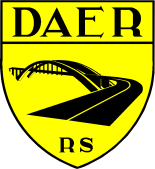 Dados da infração:Nº DA SÉRIE: 	DATA:   	LOCAL E DATA:_	_Assinatura do requerente É obrigatório anexar a seguinte documentação:Cópia da Notificação da AutuaçãoCópia do CRLVCópia da CNH ou RG (proprietário/condutor identificado)